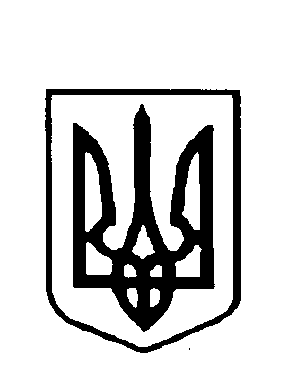 УКРАЇНАУПРАВЛІННЯ ОСВІТИ, МОЛОДІ ТА СПОРТУХОТИНСЬКА ЗАГАЛЬНООСВІТНЯ ШКОЛА І-ІІ СТУПЕНІВНАКАЗПро підсумки виховної роботи школи за І семестр 2015/2016 навчального року Згідно річного плану роботи школи на 2015-2016 навчальний рік, листа Міністерства освіти і науки України від   26 червня 2015 року за №1/9-305 «Про методичні рекомендації з питань організації виховної роботи у навчальних закладах у 2015/2016 навчальному році», наказу Міністерства освіти і науки України від 16 червня 2015 року за №641 «Про методичні рекомендації щодо національно-патріотичного виховання у загальноосвітніх навчальних закладах»,  наказу Міністерства освіти і науки, молоді та спорту України від 31 жовтня 2011 року за №1243 «Про Основні орієнтири виховання учнів 1-11 класів загальноосвітніх навчальних закладів України», наказу по школі від 31 серпня 2015 року за №53 «Про організацію виховної роботи у 2015/2016 навчальному році» та з метою забезпечення виконання основних виховних завдань школи, впровадження інноваційних виховних технологій та створення цілісної виховної системи школи у 2015/2016 навчальному роціНАКАЗУЮ:Взяти до уваги довідку про підсумки виховної роботи навчального закладу за І семестр 2015/2016 навчального року, що додається. До 01.01.2016 року Заступнику директора з навчально-виховної роботи Попович О.М.: Продовжувати роботу щодо підвищення рівня проведення загальношкільних заходів та активізації участі в них вихованців;                                                                                                      ПостійноПроаналізувати стан виховної роботи за І семестр та вжити заходів щодо усунення недоліків.До 15.01.2016 рокуТримати на контролі  заходи щодо залучення до занять дітей та підлітків шкільного віку, які проживають в мікрорайоні школиУпродовж ІІ семеструПроконтролювати класних керівників щодо роботи по оновленню списків дітей пільгових категорій, складанню актів житлово-побутових умов пільговиків.Упродовж ІІ семеструТримати на контролі чергування вчителів та учнів по школі, вчасно оновлювати графіки чергування.Упродовж ІІ семеструКласним керівникам та класоводам Друховець Н.Г., Пархомчук Н.М., Козловій М.В., Шнайдер Г.Д., Боровець О.І., Жабчик А.П., Шафранській К.С., Ющуку О.Г. та Боровець Ж.Т.:Активізувати роботу по  підвищенню рівня вихованості учнів;                 ПостійноКонтролювати взаємовідносини вихованців в групах;ПостійноПосилити увагу над роботою з учнями, що стоять на внутрішкільному обліку, схильними до пропусків уроків без поважних причин, залучити їх до участі в гуртковій роботі;ПостійноАктивізувати роботу по попередженню травматизму.                   ПостійноКонтроль за виконанням даного наказу залишаю за собою.В.о.директора школи  						О.ПоповичЗ наказом ознайомлені:Н. ДруховецьН. ПархомчукГ. Шнайдер М. Козлова А. ЖабчикО. БоровецьК. ШафранськаО. ЮщукЖ. БоровецьН. МамчурО. МинюкВ. РомановичБ. ВересВ. ШнайдерМ. РибакК. НикитюкС. ЛемехДодаток 1наказ Хотинської ЗОШ І-ІІ ступенів від 05.01.2016 за №3Довідкапро підсумки виховної роботи навчального закладу за І семестр 2015/2016 навчального рокуЗгідно річного плану роботи школи на 2015-2016 навчальний рік, листа Міністерства освіти і науки України від   26 червня 2015 року за №1/9-305 «Про методичні рекомендації з питань організації виховної роботи у навчальних закладах у 2015/2016 навчальному році», наказу Міністерства освіти і науки України від 16 червня 2015 року за №641 «Про методичні рекомендації щодо національно-патріотичного виховання у загальноосвітніх навчальних закладах»,  наказу Міністерства освіти і науки, молоді та спорту України від 31 жовтня 2011 року за №1243 «Про Основні орієнтири виховання учнів 1-11 класів загальноосвітніх навчальних закладів України», наказу по школі від 31 серпня 2015 року за №53 «Про організацію виховної роботи у 2015/2016 навчальному році» та з метою забезпечення виконання основних виховних завдань школи, впровадження інноваційних виховних технологій та створення цілісної виховної системи школи у 2015/2016 навчальному році проведено підсумки виховної роботи навчального закладу за І семестр.Керуючись вищезазначеними документами, школа головну увагу у виховній роботі акцентує на вихованні громадянина – патріота своєї Батьківщини, готового до подальшої освіти і трудової діяльності, з вільними політичними і світоглядними переконаннями, з свідомим ставленням до обов’язків; на формуванні творчої особистості учня; вихованні поваги до національних цінностей нашого народу; вироблення навичок здорового способу життя. Головною метою виховної діяльності навчального закладу є становлення учня як творця і проектувальника свого життя, який уміє визначити позитивну життєву стратегію, прагне бути компетентною, відповідальною, соціально активною і мобільною особистістю, здатною до соціальної діяльності. Для проведення різних видів контролю за станом виховної роботи використовувалися індивідуальні бесіди, винесення відповідних питань на нараду при директору, засідання педагогічної ради, методичного об’єднання та наради класних керівників.Відбувалась певна діяльність учнівського самоврядування і на класному рівні. У всіх класах вибрані активи, всі учні мають доручення. Учнівське самоврядування Хотинської ЗОШ І – ІІ ступенів регламентує свою діяльність на підставі нормативно – правових актів: Конституції України, законів України «Про освіту», «Про громадські організації», Всесвітньою Декларацією «Про права дитини»,  Статуту школи.Метою та завданнями учнівського самоврядування є:-самовдосконалюватися, всебічно розвиватися, само реалізовуватися на благо собі, школі, нашій батьківщині, народові України;-забезпечувати і захищати права та інтереси учнів на основі виконання правил і законів школи;-формувати почуття відповідальності, свідоме ставлення до участі кожного у вирішенні важливих  справ шкільного життя;-сприяти реалізації інтересів, можливостей, бажань дітей;-прагнути узгодженості і балансу інтересів між учнями і дорослими.Вищим органом учнівського самоврядування є шкільна учнівська рада, яка скликається один раз на місяць.Керівні функції учнівського самоврядування виконують шкільні комісії:«Навчальна», комісію «Дисципліни і порядку», комісія «Культури і дозвілля», комісія «Інформаційна», комісія  «Милосердя», комісію «Захисту прав дитини».Відповідно до виховного плану роботи школи були передбачені різні організаційно – масові заходи. Організаторами заходів часто виступали члени учнівської ради, члени комісій, педагог – організатор, учні школи. У вересні місяці 2015 року були проведені такі виховні заходи: Свято Першого дзвоника, Олімпійський тиждень, тиждень «Увага! Діти  на  дорозі!», конкурс малюнків до Міжнародного дня миру «Ми за мир на планеті Земля» , День партизанської слави.  Протягом  семестру  були  проведені рейди-перевірки «Зовнішній вигляд», «Увага, урок», «Чистота й охайності», «Учнівський  щоденник». Учнівська рада організувала та була активним учасником таких свят як  Свято присвячене Дню вчителя «Його Величність – Вчитель…»,день українського козацтва «Нашому роду нема переводу», розпочався збір  матеріалів «Книга  пам’яті  та  звитяги». Проведено виховний  захід учнями 8 класу  «28 жовтня – день визволення  України від  німецько-фашистських загарбників». За сприяння учнівської ради  відбувся конкурс  «Міс школи» для 5- 9 класів, учнями 6-го класу проведена лінійка до Дня пам’яті жертв Голодомору «Ні труни, ні хрестів і ні тризни…». Учнями 5  класу проведена  дитяча  вистава «До нас  завітала  осінь - чарівниця» проведений  тиждень  БЖД. До  дня  Збройних Сил України проведений конкурс  «Містер школи». Комісія «Захисту прав дитини» проводила Тиждень правознавства,  а  також тематичну  лінійку  до  Дня  Свободи  та  Гідності,  свято Андрія «Зібрались дівчата долю стрічати», свято для учнів початкових класів «Наш гість Святий Миколай» підготовлений  спільно з учнями 7 класу. Всі  учні  школи  стали  активними учасниками  новорічного  балу  - маскараду «Новорічне  диво». Усі класні керівники вели постійну індивідуальну корекційну й профілактичну роботу, щоденники спостереження, де фіксували інформацію про проведену індивідуальну роботу з учнями та батьками, а також її наслідки.Питання відвідування систематично розглядалось на нараді при директору, засіданнях учнівського самоврядування, батьківського комітету, загальношкільних батьківських зборах. Адміністрацією школи класним керівникам, учня яких здійснили найбільшу кількість пропусків вказано на необхідність посилення контролю за відвідуванням відповідно до режиму роботи школи та активізувати профілактичну роботу із цієї проблеми. Також спостерігається недостатня роль батьків і громадськості, учнівського самоврядування у вирішенні цього питання, знижена мотивації в питанні відвідування занять окремими учнями та безвідповідальне ставлення батьків до отримання їхніми дітьми освіти.Провівши ситуативний аналіз відвідування учнями занять, виявлено такі причини пропусків:відсутність контролю за поведінкою дітей із боку батьків;відсутність авторитету батьків у дитини;негативний вплив оточення;відчуження дитини від шкільного колективу;втрата інтересу, мотивації до навчання;відсутність життєвих цілей;соціальний протест;уседозволеність.Рекомендовано:класним керівникам забезпечувати постійний контроль за охопленням навчанням учнів та їх відвідуванням навчальних занять;активно застосовувати різноманітні форми підвищення мотивації учнів до навчання;на кожному уроці контролювати відвідування окремими учнями навчальних занять;у кожному конкретному випадку відсутності учнів на заняттях невідкладно з’ясовувати причини, установлювати місце перебування дитини;якщо причиною невідвідування учнями занять є конфлікт в учнівському колективі, то потрібно надати психологічну допомогу та вжити заходів із метою усунення конфліктної ситуації;якщо учень систематично або тривалий час не відвідує школу без поважних причин, то потрібно залучати до роботи з ним комісію у справах з неповнолітніми, а за необхідності – кримінальну міліцію в справах неповнолітніх;адміністрації навчального закладу активно використовувати педагогічний потенціал батьківських комітетів та громадських організацій для впливу на учнів, які без поважних причин пропускають навчання;заступнику директора школи відповідно до річного плану роботи школи забезпечити діяльність педагогічного лекторію для батьків або осіб, які їх замінюють;проводити психокорекцій ну роботу, залучати дітей до роботи гуртків, допомагати їм в адаптаційний період; проводити діагностику та корекцію поведінки дітей, яким потрібна допомога.Функціонує  рада з профілактики правопорушень. Робота спланована. Засідання протоколюються.  Із переліку функціональних обов`язків  ради на особливому контролі аналіз та профілактика правопорушень, скоєних учнями школи.    За рішенням ради  грубі порушення  правопорядку  фіксуються, в школу викликаються батьки і профілактична робота з учнями проводиться в їх присутності. В поточному навчальному році на внутрішкільний облік, згідно заяви класного керівника та протокольного рішення ради профілактики правопорушень є 2 учні. У групі ризику  на даний час перебуває  3 учнів.  Учні знаходяться на особливому контролі  класних керівників.Ґрунтовну роботу з батьками 5-класників проведено класним керівником Жабчик А.П.: налагоджено тісні зв’язки з батьками учнів; підготовлено та розміщено наочний матеріал з питань адаптації учнів до навчання в основній школі; підготовлено поради батькам щодо створення умов для успішної адаптації дітей; створено сприятливий психологічний мікроклімат в класному колективі учнів, що сприяло появі у більшості дітей на кінець жовтня так званого «почуття дорослості»;здійснено грамотне розсаджування дітей у класі з урахуванням їх індивідуальних особливостей, психологічної сумісності, здоров'я, побажань батьків.За результатами аналізу навчально-виховної роботи за І семестр 2014/2015 навчальний рік, слід визначити головні завдання школи на ІІ семестр 2014/2015 навчального року: забезпечення сприятливих умов для самореалізації особистості відповідно до інтересів та суспільних вимог; підвищення соціального статусу виховання у системі освіти школи, зміцнення й розвиток виховних функцій закладу; забезпечення взаємодії школи з усіма соціальними інститутами, які причетні до виховання дітей; формування  учнівського колективу, розвиток дитячого самоврядування; оптимізація змісту і форм виховного процесу;збереження та зміцнення фізичного, психічного та соціального здоров’я особистості; попередження та локалізація негативних впливів чинників соціального середовища на особистість; формування досвіду гуманістичних відносин на основі засвоєння та реалізації у повсякденному житті етичних норм і гуманної моралі.В.о.директора школи  								О.Попович05.01.2016с.Хотин                                                               № 3